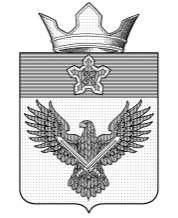 А Д М И Н И С Т Р А Ц И ЯОРЛОВСКОГО СЕЛЬСКОГО ПОСЕЛЕНИЯГОРОДИЩЕНСКОГО МУНИЦИПАЛЬНОГО РАЙОНА
ВОЛГОГРАДСКОЙ ОБЛАСТИул. Советская, 24, с. Орловка, Городищенский район, Волгоградская область, 403014Телефон: (84468) 4-82-41; Телефакс: (84468) 4-82-17;E-mail: mo_orlovka@mail.ru ПОСТАНОВЛЕНИЕОб утверждении реестра муниципальных услуг Орловского сельского поселения Городищенского муниципального района Волгоградской области	В соответствии с Федеральным законом от 27.07.2010 № 210-ФЗ «Об организации предоставления государственных и муниципальных услуг», Федеральным законом от 6 октября 2003 г. № 131-ФЗ «Об общих принципах организации местного самоуправления в Российской Федерации», ПОСТАНОВЛЯЮ: Считать утратившим силу постановление Администрации Орловского сельского поселения «Об утверждении реестра муниципальных услуг Орловского сельского поселения Городищенского муниципального района Волгоградской области» от 25.03.2022 № 1-1/27;Утвердить прилагаемый реестр муниципальных услуг Орловского сельского поселения Городищенского муниципального района Волгоградской области (приложение №1);3. 	Настоящее постановление подлежит официальному опубликованию (обнародованию);4. 	Контроль за исполнением данного постановления оставляю за собой.Глава Орловского сельского поселения                                                                               Ф.М. ГрачёвПриложение № 1к постановлению администрацииОрловского сельского поселенияот 01.07.2022 г. № 1-1/55РЕЕСТР МУНИЦИПАЛЬНЫХ УСЛУГОРЛОВСКОГО СЕЛЬСКОГО ПОСЕЛЕНИЯ ГОРОДИЩЕНСКОГО МУНИЦИПАЛЬНОГО РАЙОНА ВОЛГОГРАДСКОЙ ОБЛАСТИот 01.07.2022№ 1-1/54Раздел 1. Услуги, предоставляемые органами местного самоуправленияРаздел 1. Услуги, предоставляемые органами местного самоуправленияРаздел 1. Услуги, предоставляемые органами местного самоуправленияРаздел 1. Услуги, предоставляемые органами местного самоуправленияРаздел 1. Услуги, предоставляемые органами местного самоуправленияРаздел 1. Услуги, предоставляемые органами местного самоуправленияРаздел 1. Услуги, предоставляемые органами местного самоуправления№п/пНаименованиемуниципальной услугиФункция, в рамках исполнения которой предоставляется услугаФункция, в рамках исполнения которой предоставляется услугаНаименование органа, предоставляющего муниципальную услугуКатегории получателей муниципальной услугиКатегории получателей муниципальной услуги12334551.1Заключение договоров бесплатной передачи в собственность граждан жилых помещений, находящихся в муниципальной собственности, занимаемых ими на условиях социального наймаОбеспечение реализации прав граждан, установленных Конституцией РФОбеспечение реализации прав граждан, установленных Конституцией РФАдминистрация Орловского сельского поселенияФизическое лицоФизическое лицо1.2Выдача выписок из похозяйственных книг и справок по социально-бытовым вопросамОбеспечение реализации прав граждан, установленных Конституцией РФОбеспечение реализации прав граждан, установленных Конституцией РФАдминистрация Орловского сельского поселенияФизическое лицоФизическое лицо1.3Предоставление архивных справок, архивных копий, архивных выписок, информационных писемОбеспечение реализации прав граждан, установленных Конституцией РФОбеспечение реализации прав граждан, установленных Конституцией РФАдминистрация Орловского сельского поселенияФизическое лицоФизическое лицо1.4Выдача порубочных билетов и (или) разрешений на пересадку зеленых насаждений на территории муниципального образования Орловское сельское поселение Городищенского муниципального района Волгоградской областиОбеспечение реализации прав граждан, установленных Конституцией РФОбеспечение реализации прав граждан, установленных Конституцией РФАдминистрация Орловского сельского поселенияФизическое лицо, юридическое лицоФизическое лицо, юридическое лицо1.5Присвоение адреса объекту адресации, изменение и аннулирование такого адресаОбеспечение реализации прав граждан, установленных Конституцией РФОбеспечение реализации прав граждан, установленных Конституцией РФАдминистрация Орловского сельского поселенияФизическое лицо, юридическое лицоФизическое лицо, юридическое лицо1.6Предоставление разрешения на осуществление земляных работВладение, пользование и распоряжение имуществомВладение, пользование и распоряжение имуществомАдминистрация Орловского сельского поселенияФизическое лицо, юридическое лицоФизическое лицо, юридическое лицо1.7 «Принятие документов, а также выдача решений о переводе или об отказе в переводе жилого помещения или нежилого помещения в жилое помещение»Обеспечение реализации прав граждан, установленных Конституцией РФОбеспечение реализации прав граждан, установленных Конституцией РФАдминистрация Орловского сельского поселенияФизическое лицо, юридическое лицоФизическое лицо, юридическое лицо1.8Признание у граждан наличия оснований для признания нуждающимися в жилых помещениях, предоставляемых по договорам социального найма на территории Орловского сельского поселения Городищенского муниципального района Волгоградской областиОбеспечение реализации прав граждан, установленных Конституцией РФОбеспечение реализации прав граждан, установленных Конституцией РФАдминистрация Орловского сельского поселенияФизическое лицо, юридическое лицоФизическое лицо, юридическое лицо1.9Предоставление информации об очередности предоставления жилых помещений на условиях социального наймаОбеспечение реализации прав граждан, установленных Конституцией РФОбеспечение реализации прав граждан, установленных Конституцией РФАдминистрация Орловского сельского поселенияФизическое лицо, юридическое лицоФизическое лицо, юридическое лицо1.10Предоставление выписки (информации) об объектах учета из реестра муниципального имущества Орловского сельского поселенияВладение, пользование и распоряжение имуществомВладение, пользование и распоряжение имуществомАдминистрация Орловского сельского поселенияФизическое лицо, юридическое лицоФизическое лицо, юридическое лицо1.11Заключение договора на размещение нестационарного торгового объекта в месте, определенной схемой размещения нестационарных торговых объектов на территории Орловского сельского поселения Городищенского муниципального района Волгоградской области, без проведения аукционаВладение, пользование и распоряжение имуществомВладение, пользование и распоряжение имуществомАдминистрация Орловского сельского поселенияФизическое лицо, юридическое лицоФизическое лицо, юридическое лицо1.12Принятие на учет граждан в качестве, нуждающихся в жилых помещениях, предоставляемых по договорам социального наймаОбеспечение реализации прав граждан, установленных Конституцией РФОбеспечение реализации прав граждан, установленных Конституцией РФАдминистрация Орловского сельского поселенияФизическое лицо, юридическое лицоФизическое лицо, юридическое лицо1.13Принятие решения о проведении аукциона по продаже земельных участков, находящихся в муниципальной собственности Орловского сельского поселенияОбеспечение реализации прав граждан, установленных Конституцией РФОбеспечение реализации прав граждан, установленных Конституцией РФАдминистрация Орловского сельского поселенияФизическое лицо, юридическое лицоФизическое лицо, юридическое лицо1.14Предоставление земельных участков, находящихся в муниципальной собственности Орловского сельского поселения, в аренду без проведения торговОбеспечение реализации прав граждан, установленных Конституцией РФОбеспечение реализации прав граждан, установленных Конституцией РФАдминистрация Орловского сельского поселенияФизическое лицо, юридическое лицоФизическое лицо, юридическое лицо1.15Предоставление земельных участков, находящихся в муниципальной собственности Орловского сельского поселения в постоянное (бессрочное) пользованиеОбеспечение реализации прав граждан, установленных Конституцией РФОбеспечение реализации прав граждан, установленных Конституцией РФАдминистрация Орловского сельского поселенияФизическое лицо, юридическое лицоФизическое лицо, юридическое лицо1.16Предоставление земельных участков, находящихся в муниципальной собственности Орловского сельского поселения, и расположенных на территории Орловского сельского поселения, юридическим лицам в собственность бесплатноОбеспечение реализации прав граждан, установленных Конституцией РФОбеспечение реализации прав граждан, установленных Конституцией РФАдминистрация Орловского сельского поселенияФизическое лицо, юридическое лицоФизическое лицо, юридическое лицо1.17Предоставление земельных участков, находящихся в муниципальной собственности Орловского сельского поселения, гражданам для индивидуального жилищного строительства, ведения ЛПХ в границах населенного пункта, садоводства, хозяйства, гражданам и КФХ для осуществления его деятельностиОбеспечение реализации прав граждан, установленных Конституцией РФОбеспечение реализации прав граждан, установленных Конституцией РФАдминистрация Орловского сельского поселенияФизическое лицо, юридическое лицоФизическое лицо, юридическое лицо1.18Принятие решения о проведении аукциона на право заключения договора аренды земельных участков, находящихся в муниципальной собственности Орловского сельского поселенияОбеспечение реализации прав граждан, установленных Конституцией РФОбеспечение реализации прав граждан, установленных Конституцией РФАдминистрация Орловского сельского поселенияФизическое лицо, юридическое лицоФизическое лицо, юридическое лицо1.19Продажа земельных участков, находящихся в муниципальной собственности Орловского сельского поселения, без проведения торговОбеспечение реализации прав граждан, установленных Конституцией РФОбеспечение реализации прав граждан, установленных Конституцией РФАдминистрация Орловского сельского поселенияФизическое лицо, юридическое лицоФизическое лицо, юридическое лицо1.20Предоставление земельных участков, находящихся в муниципальной собственности Орловского сельского поселения, в безвозмездное пользованиеОбеспечение реализации прав граждан, установленных Конституцией РФОбеспечение реализации прав граждан, установленных Конституцией РФАдминистрация Орловского сельского поселенияФизическое лицо, юридическое лицоФизическое лицо, юридическое лицо1.21Утверждение схемы расположения земельного участка на кадастровом плане территории в целях раздела земельного участка, находящегося в муниципальной собственности Орловского сельского поселения Городищенского муниципального района Волгоградской областиОбеспечение реализации прав граждан, установленных Конституцией РФОбеспечение реализации прав граждан, установленных Конституцией РФАдминистрация Орловского сельского поселенияФизическое лицо, юридическое лицоФизическое лицо, юридическое лицоРаздел 2. Услуги, которые являются необходимыми и обязательными для предоставления муниципальных услуг и включены в перечень, утвержденный Решением Орловской сельской думой от 23.06.2014г. №61/243 в соответствии с п.3 ч.1 ст.9 Федерального закона от 27.07.2010 г. № 210-ФЗ «Об организации предоставления государственных и муниципальных слуг»Раздел 2. Услуги, которые являются необходимыми и обязательными для предоставления муниципальных услуг и включены в перечень, утвержденный Решением Орловской сельской думой от 23.06.2014г. №61/243 в соответствии с п.3 ч.1 ст.9 Федерального закона от 27.07.2010 г. № 210-ФЗ «Об организации предоставления государственных и муниципальных слуг»Раздел 2. Услуги, которые являются необходимыми и обязательными для предоставления муниципальных услуг и включены в перечень, утвержденный Решением Орловской сельской думой от 23.06.2014г. №61/243 в соответствии с п.3 ч.1 ст.9 Федерального закона от 27.07.2010 г. № 210-ФЗ «Об организации предоставления государственных и муниципальных слуг»Раздел 2. Услуги, которые являются необходимыми и обязательными для предоставления муниципальных услуг и включены в перечень, утвержденный Решением Орловской сельской думой от 23.06.2014г. №61/243 в соответствии с п.3 ч.1 ст.9 Федерального закона от 27.07.2010 г. № 210-ФЗ «Об организации предоставления государственных и муниципальных слуг»Раздел 2. Услуги, которые являются необходимыми и обязательными для предоставления муниципальных услуг и включены в перечень, утвержденный Решением Орловской сельской думой от 23.06.2014г. №61/243 в соответствии с п.3 ч.1 ст.9 Федерального закона от 27.07.2010 г. № 210-ФЗ «Об организации предоставления государственных и муниципальных слуг»Раздел 2. Услуги, которые являются необходимыми и обязательными для предоставления муниципальных услуг и включены в перечень, утвержденный Решением Орловской сельской думой от 23.06.2014г. №61/243 в соответствии с п.3 ч.1 ст.9 Федерального закона от 27.07.2010 г. № 210-ФЗ «Об организации предоставления государственных и муниципальных слуг»Раздел 2. Услуги, которые являются необходимыми и обязательными для предоставления муниципальных услуг и включены в перечень, утвержденный Решением Орловской сельской думой от 23.06.2014г. №61/243 в соответствии с п.3 ч.1 ст.9 Федерального закона от 27.07.2010 г. № 210-ФЗ «Об организации предоставления государственных и муниципальных слуг»№ п/пНаименование услуги, которая является необходимой и обязательнойНаименование услуги, которая является необходимой и обязательнойНаименование услуги, которая является необходимой и обязательнойНаименование услуги, которая является необходимой и обязательнойНаименование услуги, которая является необходимой и обязательнойНаименование услуги, которая является необходимой и обязательной12222222.1Подготовка и выдача документов (технического паспорта здания (строения) или выписки из него, поэтажного плана, плана земельного участка, экспликации к поэтажному плану, справки об инвентаризационной стоимости объекта недвижимости и иных документов)Подготовка и выдача документов (технического паспорта здания (строения) или выписки из него, поэтажного плана, плана земельного участка, экспликации к поэтажному плану, справки об инвентаризационной стоимости объекта недвижимости и иных документов)Подготовка и выдача документов (технического паспорта здания (строения) или выписки из него, поэтажного плана, плана земельного участка, экспликации к поэтажному плану, справки об инвентаризационной стоимости объекта недвижимости и иных документов)Подготовка и выдача документов (технического паспорта здания (строения) или выписки из него, поэтажного плана, плана земельного участка, экспликации к поэтажному плану, справки об инвентаризационной стоимости объекта недвижимости и иных документов)Подготовка и выдача документов (технического паспорта здания (строения) или выписки из него, поэтажного плана, плана земельного участка, экспликации к поэтажному плану, справки об инвентаризационной стоимости объекта недвижимости и иных документов)Подготовка и выдача документов (технического паспорта здания (строения) или выписки из него, поэтажного плана, плана земельного участка, экспликации к поэтажному плану, справки об инвентаризационной стоимости объекта недвижимости и иных документов)2.2Получение выписки из Единого государственного реестра прав на недвижимое имущество и сделок с нимПолучение выписки из Единого государственного реестра прав на недвижимое имущество и сделок с нимПолучение выписки из Единого государственного реестра прав на недвижимое имущество и сделок с нимПолучение выписки из Единого государственного реестра прав на недвижимое имущество и сделок с нимПолучение выписки из Единого государственного реестра прав на недвижимое имущество и сделок с нимПолучение выписки из Единого государственного реестра прав на недвижимое имущество и сделок с ним2.3Получение выписки из государственного кадастра недвижимостиПолучение выписки из государственного кадастра недвижимостиПолучение выписки из государственного кадастра недвижимостиПолучение выписки из государственного кадастра недвижимостиПолучение выписки из государственного кадастра недвижимостиПолучение выписки из государственного кадастра недвижимости2.4Выполнение кадастровых работ в отношении земельного участкаВыполнение кадастровых работ в отношении земельного участкаВыполнение кадастровых работ в отношении земельного участкаВыполнение кадастровых работ в отношении земельного участкаВыполнение кадастровых работ в отношении земельного участкаВыполнение кадастровых работ в отношении земельного участка2.5Получение медицинской справки о состоянии здоровья установленной формыПолучение медицинской справки о состоянии здоровья установленной формыПолучение медицинской справки о состоянии здоровья установленной формыПолучение медицинской справки о состоянии здоровья установленной формыПолучение медицинской справки о состоянии здоровья установленной формыПолучение медицинской справки о состоянии здоровья установленной формы2.6Получение документов, подтверждающих сведения о доходах гражданина, членов его семьиПолучение документов, подтверждающих сведения о доходах гражданина, членов его семьиПолучение документов, подтверждающих сведения о доходах гражданина, членов его семьиПолучение документов, подтверждающих сведения о доходах гражданина, членов его семьиПолучение документов, подтверждающих сведения о доходах гражданина, членов его семьиПолучение документов, подтверждающих сведения о доходах гражданина, членов его семьи2.7Получение документов, подтверждающих обстоятельства, сопряженные с неблагоприятными условиями проживания и вызывающие необходимость социальной поддержки (справка медико-социальной экспертизы о наличии инвалидности, заключение клинико-экспертной комиссии о состоянии здоровья, удостоверение многодетной семьи и иные документы);Получение документов, подтверждающих обстоятельства, сопряженные с неблагоприятными условиями проживания и вызывающие необходимость социальной поддержки (справка медико-социальной экспертизы о наличии инвалидности, заключение клинико-экспертной комиссии о состоянии здоровья, удостоверение многодетной семьи и иные документы);Получение документов, подтверждающих обстоятельства, сопряженные с неблагоприятными условиями проживания и вызывающие необходимость социальной поддержки (справка медико-социальной экспертизы о наличии инвалидности, заключение клинико-экспертной комиссии о состоянии здоровья, удостоверение многодетной семьи и иные документы);Получение документов, подтверждающих обстоятельства, сопряженные с неблагоприятными условиями проживания и вызывающие необходимость социальной поддержки (справка медико-социальной экспертизы о наличии инвалидности, заключение клинико-экспертной комиссии о состоянии здоровья, удостоверение многодетной семьи и иные документы);Получение документов, подтверждающих обстоятельства, сопряженные с неблагоприятными условиями проживания и вызывающие необходимость социальной поддержки (справка медико-социальной экспертизы о наличии инвалидности, заключение клинико-экспертной комиссии о состоянии здоровья, удостоверение многодетной семьи и иные документы);Получение документов, подтверждающих обстоятельства, сопряженные с неблагоприятными условиями проживания и вызывающие необходимость социальной поддержки (справка медико-социальной экспертизы о наличии инвалидности, заключение клинико-экспертной комиссии о состоянии здоровья, удостоверение многодетной семьи и иные документы);2.8Получение документа, подтверждающего уведомление территориального антимонопольного органа о намерении приобрести, подлежащее приватизации имуществоПолучение документа, подтверждающего уведомление территориального антимонопольного органа о намерении приобрести, подлежащее приватизации имуществоПолучение документа, подтверждающего уведомление территориального антимонопольного органа о намерении приобрести, подлежащее приватизации имуществоПолучение документа, подтверждающего уведомление территориального антимонопольного органа о намерении приобрести, подлежащее приватизации имуществоПолучение документа, подтверждающего уведомление территориального антимонопольного органа о намерении приобрести, подлежащее приватизации имуществоПолучение документа, подтверждающего уведомление территориального антимонопольного органа о намерении приобрести, подлежащее приватизации имущество2.9Подготовка и выдача справки о неучастии в приватизацииПодготовка и выдача справки о неучастии в приватизацииПодготовка и выдача справки о неучастии в приватизацииПодготовка и выдача справки о неучастии в приватизацииПодготовка и выдача справки о неучастии в приватизацииПодготовка и выдача справки о неучастии в приватизации2.10Осуществление государственного учета земельного участка в порядке, установленном Федеральном законе «О государственном кадастре недвижимости»Осуществление государственного учета земельного участка в порядке, установленном Федеральном законе «О государственном кадастре недвижимости»Осуществление государственного учета земельного участка в порядке, установленном Федеральном законе «О государственном кадастре недвижимости»Осуществление государственного учета земельного участка в порядке, установленном Федеральном законе «О государственном кадастре недвижимости»Осуществление государственного учета земельного участка в порядке, установленном Федеральном законе «О государственном кадастре недвижимости»Осуществление государственного учета земельного участка в порядке, установленном Федеральном законе «О государственном кадастре недвижимости»2.11Получение документов по планировке территорий и государственного кадастрового учета земельных участков в соответствии с видами разрешенного использованияПолучение документов по планировке территорий и государственного кадастрового учета земельных участков в соответствии с видами разрешенного использованияПолучение документов по планировке территорий и государственного кадастрового учета земельных участков в соответствии с видами разрешенного использованияПолучение документов по планировке территорий и государственного кадастрового учета земельных участков в соответствии с видами разрешенного использованияПолучение документов по планировке территорий и государственного кадастрового учета земельных участков в соответствии с видами разрешенного использованияПолучение документов по планировке территорий и государственного кадастрового учета земельных участков в соответствии с видами разрешенного использования2.12Получение схемы, отображающей архитектурные решенияПолучение схемы, отображающей архитектурные решенияПолучение схемы, отображающей архитектурные решенияПолучение схемы, отображающей архитектурные решенияПолучение схемы, отображающей архитектурные решенияПолучение схемы, отображающей архитектурные решенияРаздел 3. Услуги, указанные в ч. 3 ст.1 Федерального закона от 27.07.2010 г. № 210-ФЗ «Об организации предоставления государственных и муниципальных слуг» и оказываемые муниципальными учреждениями и иными организациями, в которых размещается муниципальное задание (заказ), выполняемое (выполняемый) за счет средств местного бюджетаРаздел 3. Услуги, указанные в ч. 3 ст.1 Федерального закона от 27.07.2010 г. № 210-ФЗ «Об организации предоставления государственных и муниципальных слуг» и оказываемые муниципальными учреждениями и иными организациями, в которых размещается муниципальное задание (заказ), выполняемое (выполняемый) за счет средств местного бюджетаРаздел 3. Услуги, указанные в ч. 3 ст.1 Федерального закона от 27.07.2010 г. № 210-ФЗ «Об организации предоставления государственных и муниципальных слуг» и оказываемые муниципальными учреждениями и иными организациями, в которых размещается муниципальное задание (заказ), выполняемое (выполняемый) за счет средств местного бюджетаРаздел 3. Услуги, указанные в ч. 3 ст.1 Федерального закона от 27.07.2010 г. № 210-ФЗ «Об организации предоставления государственных и муниципальных слуг» и оказываемые муниципальными учреждениями и иными организациями, в которых размещается муниципальное задание (заказ), выполняемое (выполняемый) за счет средств местного бюджетаРаздел 3. Услуги, указанные в ч. 3 ст.1 Федерального закона от 27.07.2010 г. № 210-ФЗ «Об организации предоставления государственных и муниципальных слуг» и оказываемые муниципальными учреждениями и иными организациями, в которых размещается муниципальное задание (заказ), выполняемое (выполняемый) за счет средств местного бюджетаРаздел 3. Услуги, указанные в ч. 3 ст.1 Федерального закона от 27.07.2010 г. № 210-ФЗ «Об организации предоставления государственных и муниципальных слуг» и оказываемые муниципальными учреждениями и иными организациями, в которых размещается муниципальное задание (заказ), выполняемое (выполняемый) за счет средств местного бюджетаРаздел 3. Услуги, указанные в ч. 3 ст.1 Федерального закона от 27.07.2010 г. № 210-ФЗ «Об организации предоставления государственных и муниципальных слуг» и оказываемые муниципальными учреждениями и иными организациями, в которых размещается муниципальное задание (заказ), выполняемое (выполняемый) за счет средств местного бюджета№ п/пНаименование услугиНаименование услугиНаименование муниципального учреждения, организации, оказывающего услугуНаименование муниципального учреждения, организации, оказывающего услугуНаименование муниципального учреждения, организации, оказывающего услугуКатегории получателей услуги12233343.1Предоставление информации о времени и месте мероприятийПредоставление информации о времени и месте мероприятийОбеспечение жителей поселения услугами МКУ Орловский центр культурыОбеспечение жителей поселения услугами МКУ Орловский центр культурыОбеспечение жителей поселения услугами МКУ Орловский центр культурыФизические и юридические лица